CONSELHO MUNICIPAL DOS DIREITOS DA CRIANÇA E DO ADOLESCENTE – COMDICA –SELACHCriado pela Lei Municipal nº 3.124/2015Edital nº 07/2015CANDIDATOS E NUMEROS PARA CAMPANHA ELEITORAL                                    A Presidente do Conselho Municipal dos Direitos da Criança e do Adolescente – COMDICA – do Município de Selbach , no uso de suas atribuições legais e de acordo com o art. 139 da Lei Federal nº 8.069 (ECA), arts. 27 ao 31 da Lei Municipal nº 3.124/2015 , e o Presidente da CEE Claudir Matias Koling, tornam pública a divulgação dos candidatos e respectivos números para campanha eleitoral:Selbach/RS, 21 de Julho de 2015.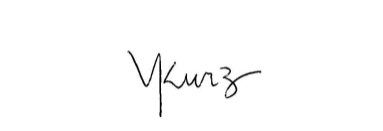 Márcia Liliane Barboza KurzPresidente do Conselho Municipal dos Direitos da Criança e do Adolescente de Selbach/RS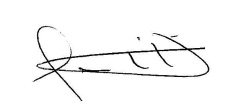 Claudir Matias KolingPresidente do Comissão Especial Eleitoral - CEENome CandidatoNúmeroMARIA NAIR DOS SANTOS SEIBEL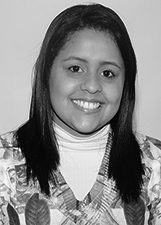 10MILTON JOSE FREY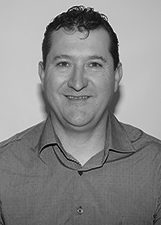 20MARIA IVETE SCHUSTER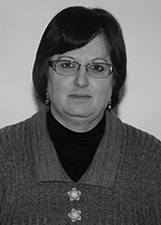 30MÁRCIA JANETE BECKER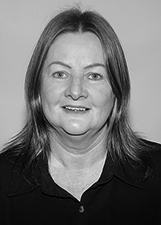 40DANIELA FELDEKIRCHER MALDANER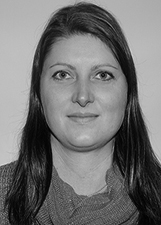 50CÉLIA KOHLER ARNT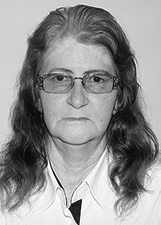 60